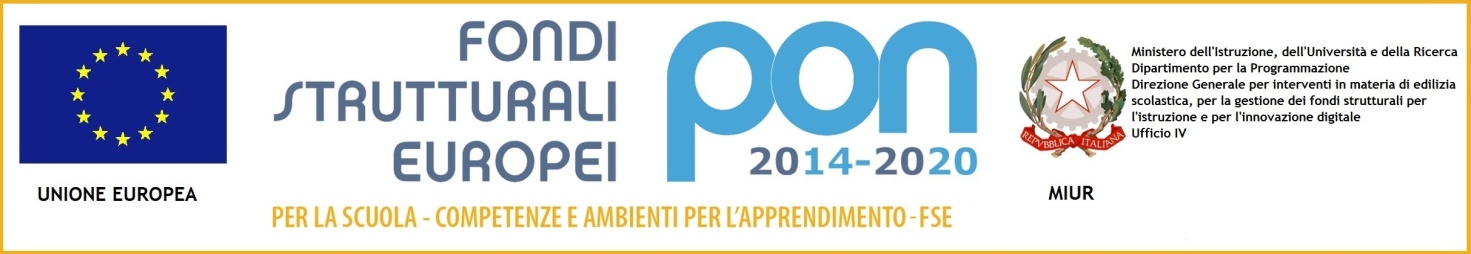 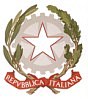 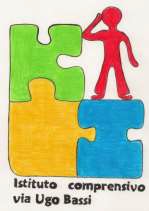 ISTITUTO SCOLASTICO COMPRENSIVO “VIA UGO BASSI”Via U. Bassi n° 30 - 62012 CIVITANOVA MARCHE -Tel. 0733 772163- Fax 0733 778446mcic83600n@istruzione.it    MCIC83600N@PEC.ISTRUZIONE.IT   www.iscviaugobassi.gov.itCod. fiscale: 93068500433  Cod. Meccanografico MCIC83600NPROGETTO DI PERMANENZA alla Scuola dell’Infanzia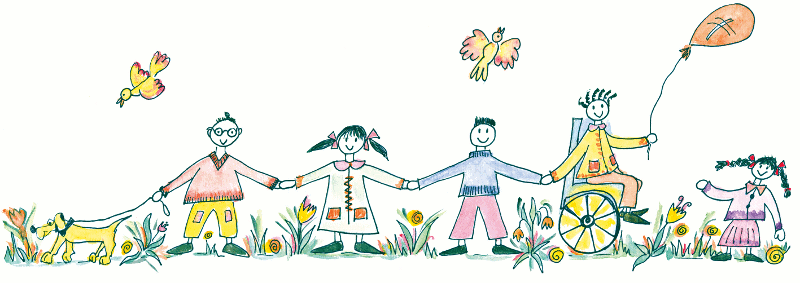 Per L’alunno\a…………………………………………..Classe……………………………………………………Scuola……………………………………………………La richiesta di permanenza è pervenuta originariamente da:Scuola    ⁪Specialisti  ⁪Famiglia  ⁪ ANNO SCOLASTICO: PROGETTO DI PERMANENZA SCOLASTICAPROGETTO DI PERMANENZA SCOLASTICAPROGETTO DI PERMANENZA SCOLASTICAPROGETTO DI PERMANENZA SCOLASTICAORDINE DI SCUOLA:ORDINE DI SCUOLA:ORDINE DI SCUOLA:ORDINE DI SCUOLA:ALUNNO/A: ( iniziali)CLASSE FREQUENTATA corrente a. s.:CLASSE FREQUENTATA corrente a. s.:CLASSE FREQUENTATA corrente a. s.:ORE DI SOSTEGNO corrente a. s.:ORE DI SOSTEGNO corrente a. s.:ORE DI SOSTEGNO corrente a. s.:ORE EDUCATORE corrente a. s.:PEI - a.s. ……… * (anno scolastico in corso)PEI - a.s. ……… * (anno scolastico in corso)PEI - a.s. ……… * (anno scolastico in corso)PEI - a.s. ……… * (anno scolastico in corso)DIAGNOSI:DIAGNOSI:si fa riferimento alla diagnosi funzionalesi fa riferimento alla diagnosi funzionaleDEFINIZIONE DELLE POTENZIALITA’DEFINIZIONE DELLE POTENZIALITA’DEFINIZIONE DEI BISOGNIDEFINIZIONE DEI BISOGNIelencareelencareOBIETTIVI FORMATIVI prioritariOBIETTIVI FORMATIVI prioritarielencareelencareOBIETTIVI COGNITIVI prioritariOBIETTIVI COGNITIVI prioritarielencareelencareOBIETTIVI DIDATTICI prioritariOBIETTIVI DIDATTICI prioritarielencareelencareMETODOLOGIA\E   utilizzateMETODOLOGIA\E   utilizzateelencareelencareATTIVITA’ proposte ATTIVITA’ proposte elencareelencareAttori del progettoAttori del progettoElencareElencareSTRUMENTI DI VERIFICA EVALUTAZIONESTRUMENTI DI VERIFICA EVALUTAZIONEElencare modalità e strumenti utilizzzatiElencare modalità e strumenti utilizzzatiVALUTAZIONE DEL PEIVALUTAZIONE DEL PEIVALUTAZIONE DEL PEIVALUTAZIONE DEL PEIOBIETTIVI FORMATIVI NON RAGGIUNTIOBIETTIVI FORMATIVI NON RAGGIUNTIIndicare qualiIndicare qualiOBIETTIVI COGNITIVI NON RAGGIUNTIOBIETTIVI COGNITIVI NON RAGGIUNTIIndicare qualiIndicare qualiOBIETTIVI DIDATTICI NON RAGGIUNTIOBIETTIVI DIDATTICI NON RAGGIUNTIIndicare qualiIndicare qualiPROGETTO DI PERMANENZA(Esplicitare gli obiettivi ritenuti prioritari e non raggiunti rispetto a quelli previsti nel PEI non necessariamente corrispondenti a quelli sopraelencati ) Allegare, se presenti,  relazione di operatori, esperti ecc PROGETTO DI PERMANENZA(Esplicitare gli obiettivi ritenuti prioritari e non raggiunti rispetto a quelli previsti nel PEI non necessariamente corrispondenti a quelli sopraelencati ) Allegare, se presenti,  relazione di operatori, esperti ecc PROGETTO DI PERMANENZA(Esplicitare gli obiettivi ritenuti prioritari e non raggiunti rispetto a quelli previsti nel PEI non necessariamente corrispondenti a quelli sopraelencati ) Allegare, se presenti,  relazione di operatori, esperti ecc PROGETTO DI PERMANENZA(Esplicitare gli obiettivi ritenuti prioritari e non raggiunti rispetto a quelli previsti nel PEI non necessariamente corrispondenti a quelli sopraelencati ) Allegare, se presenti,  relazione di operatori, esperti ecc MOTIVAZIONI generaliMOTIVAZIONI generaliMOTIVAZIONI generaliMOTIVAZIONI generaliFACILITATORI individuati nell’ambiente di permanenza proposta FACILITATORI individuati nell’ambiente di permanenza proposta ElencareElencareBARRIERE  individuate  con analisi oggettiva nel nuovo contesto in caso di progressione   BARRIERE  individuate  con analisi oggettiva nel nuovo contesto in caso di progressione   ElencareElencareOBIETTIVI FORMATIVI prioritari di sviluppoSottobiettivi:OBIETTIVI FORMATIVI prioritari di sviluppoSottobiettivi:Elencare ScomporreElencare ScomporreOBIETTIVI COGNITIVI prioritari di sviluppoSottobiettiviOBIETTIVI COGNITIVI prioritari di sviluppoSottobiettiviElencareScomporreElencareScomporreOBIETTIVI DIDATTICI prioritariSottobiettiviOBIETTIVI DIDATTICI prioritariSottobiettiviElencare Elencare METODOLOGIA\E   adottabili per l’attuazione del progettoMETODOLOGIA\E   adottabili per l’attuazione del progettoElencareElencareSTRUMENTI e modalità 	di  verifica e VALUTAZIONESTRUMENTI e modalità 	di  verifica e VALUTAZIONEElencareElencarePROGNOSI PREVISTA CON IL PROGETTODI PERMANENZA da verificare e valutare attentamente   allo scadere del progettoPROGNOSI PREVISTA CON IL PROGETTODI PERMANENZA da verificare e valutare attentamente   allo scadere del progettoAltre annotazioniAltre annotazioni3. REDATTORI DEL PROGETTO DI PERMANENZA3. REDATTORI DEL PROGETTO DI PERMANENZA3. REDATTORI DEL PROGETTO DI PERMANENZAI componenti il GLIC, valutati i percorsi di integrazione e di educazione\istruzione  dell’alunno,   sottoscrivono il presenteProgetto di Permanenza per l’a. s. …………I componenti il GLIC, valutati i percorsi di integrazione e di educazione\istruzione  dell’alunno,   sottoscrivono il presenteProgetto di Permanenza per l’a. s. …………I componenti il GLIC, valutati i percorsi di integrazione e di educazione\istruzione  dell’alunno,   sottoscrivono il presenteProgetto di Permanenza per l’a. s. …………Qualifica (*)Nome e CognomeFirma(*): Dirigente scolastico;  Docente di sostegno; Docente coordinatore di classe; Docente curricolare; Medico specialista; Logopedista;Fisioterapista; Psicomotricista, Psicologo; Pedagogista; Assistente sociale (Servizio Sanitario); Assitente Sociale (Ente Locale); Educatore scolastico; Educatore domiciliare; Madre dell’alunno/a; Padre dell’alunno/a; Altre figure(*): Dirigente scolastico;  Docente di sostegno; Docente coordinatore di classe; Docente curricolare; Medico specialista; Logopedista;Fisioterapista; Psicomotricista, Psicologo; Pedagogista; Assistente sociale (Servizio Sanitario); Assitente Sociale (Ente Locale); Educatore scolastico; Educatore domiciliare; Madre dell’alunno/a; Padre dell’alunno/a; Altre figure(*): Dirigente scolastico;  Docente di sostegno; Docente coordinatore di classe; Docente curricolare; Medico specialista; Logopedista;Fisioterapista; Psicomotricista, Psicologo; Pedagogista; Assistente sociale (Servizio Sanitario); Assitente Sociale (Ente Locale); Educatore scolastico; Educatore domiciliare; Madre dell’alunno/a; Padre dell’alunno/a; Altre figureLuogoData